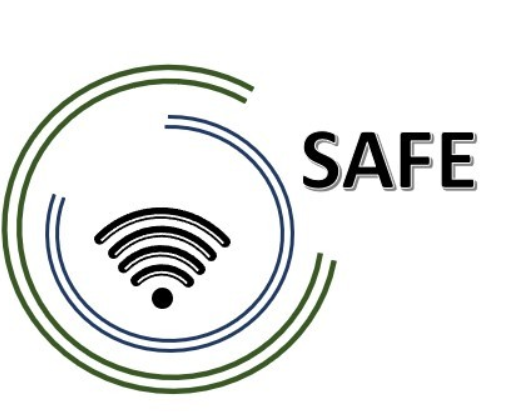 SAFEStreamingové přístupy pro Evropu - Zvyšování digitálních kompetencí pomocí streamingových přístupů pro školy k řešení výzev COVID-19Materiály pro učebnu O3 Aspekt (3): Prostředí pro streamováníModul 8Název projektu:		Zlepšování digitálních kompetencí prostřednictvím streamingu pro školy s cílem řešit výzvy COVID-19Zkratka: 	SAFEReferenční číslo:	2020-1-DE03-KA226-SCH-093590Partneři projektu:	
P2Ingenious 	Knowledge GmbH (IK), DE	P3TOMAS 	ROMOJARO (CEIP), ES 
P4KURZY 	s.r.o. (ZEBRA), CZMateriály pro učebnuAspekt (3): Prostředí pro streamováníModul 8: Požadavky na snadné učení: Technické a organizační požadavky na studentyModul 8 se zabývá technickým vybavením žáků.  Existují 3 technické požadavky, aby se mohli účastnit výuky.ZařízeníV dnešní době existuje celá řada zařízení, která můžete použít k účasti na výuce.Například: počítač, notebook, tablet, mobilní telefon.Vyberte si zařízení, se kterým se vám pracuje nejlépe.Připojení k internetuUjistěte se, že máte spolehlivé připojení k internetu po celou dobu vaší účasti ve třídě.Registrace v konferenčním nástroji nebo streamovací platforměVe třídě můžete pracovat s různými konferenčními nástroji a streamovacími platformami.Například: Windows Teams, Zoom.Pokud splňujete tyto tři požadavky, podívejme se na "Twitch".Twitch je platforma pro streamování života na nejrůznější témata. Tvůrci a ti, kteří se dívají, si zde budují vlastní komunitu. Pravidelně se scházejí, aby spolu komunikovali, čarovali nebo se jen podívali, co je nového. (https://www.twitch.tv/p/en/about/)Úkol 1Co vás zajímá a co byste rádi živě vysílali? Následujte výše uvedený odkaz a podívejte se na témata, která nabízejí.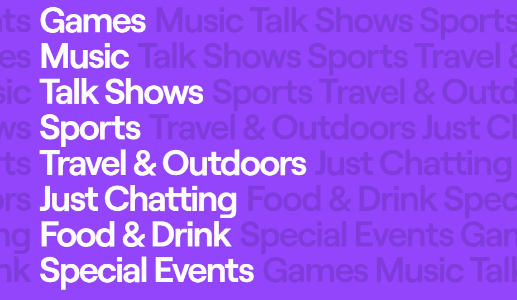 Seznam najdete vpravo.Vyberte si prosím téma.Úkol 2Vyberte si video s životním proudem a několik minut se na něj dívejte.Úkol 3Zamyslete se prosím alespoň nad třemi pozitivními a negativními aspekty life-streamingu obecně a ve škole. Můžete vyplnit následující tabulku.Co vidíte?Proč si myslíte, že si dotyčný vybral právě toto téma? Udělali byste to? Proč?Life-streaming obecněLife-streaming obecněpozitivnínegativníLife-streaming ve školáchLife-streaming ve školáchpozitivnínegativní